EnglishHindiCANBERRA’S RECOVERY PLAN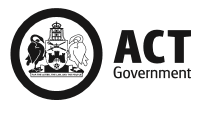 कैनबरा की पुनःआरंभ योजनाCOVID–19 Easing of Restrictions Roadmap as at 9 October 20209 अक्टूबर 2020 को COVID–19 प्रतिबंधों में ढील का मार्गचित्रSTAGE 1चरण 1Please refer to the Easing of Restrictions Roadmap as at 26 May 2020 for details of the already implemented Stage 1.कृपया पहले से लागू चरण 1 के विवरणों के लिए 26 मई 2020 को जारी किया गया प्रतिबंधों में ढील मार्गचित्र देखें।STAGE 2चरण 2Step 2.1चरण 2.11 person per 4 square metresप्रति 4 वर्ग मीटर में 1 व्यक्तिMaximum 20 peopleअधिकतम 20 व्यक्तिCOVID Safety PlanCOVID सुरक्षा योजनाBeauty therapy, tanning or waxing servicesNail salonsSpa and massageTattoo and body modification parloursGyms, health clubs, fitness or wellness centres Yoga, barre, pilates and spin facilitiesGalleries, museums, national institutions and historic placesOutdoor amusement/attractions (e.g. zoo)Choirs, bands and orchestrasCaravan parks and campgroundsIndoor sporting centresLow contact indoor and outdoor sport (including dance)ब्यूटी थेरेपी, टैनिंग या वैक्सिंग सेवाएँनाखूनों के सैलूनस्पा और मसाजटैटू और शरीर संशोधन पार्लरजिम, स्वास्थ्य क्लब, फिटनेस या वेलनेस केंद्रयोग, बार, पाइलेट्स और स्पिन सुविधाएँकलादीर्घाएं, संग्रहालय, राष्ट्रीय संस्थान और ऐतिहासिक स्थलआउटडोर मनोरंजन/आकर्षण (जैसे चिड़ियाघर)संगीतदल, बैंड और ऑर्केस्ट्राकारवां पार्क और कैम्पग्राउंडइनडोर खेल केंद्रकम संपर्क के इनडोर और आउटडोर खेल (डांस की गतिविधियों समेत) Further easing of restrictions:Restaurants, cafés, clubs and other licensed venuesWeddings – 20 peopleFunerals – 50 people indoors and outdoorsPlaces of worship and religious ceremoniesBoot camps and personal trainingPoolsCommunity centres, facilities or youth centresUniversities/CIT and other vocational training providers to increase face–to–face learning where possibleWorking from home if it works for you and your employer.प्रतिबंधों में और अधिक ढील:– रेस्तरां, कैफे, क्लब और अन्य लाइसेंस–प्राप्त स्थल– विवाह – 20 व्यक्ति– अंतिम संस्कार – 50 व्यक्ति इनडोर और आउटडोर – धार्मिक स्थल और धार्मिक समारोह– बूट कैंप और व्यक्तिगत प्रशिक्षण– तरण–ताल– सामुदायिक केंद्र, सुविधाएँ या युवा केंद्रजहाँ संभव हो, विश्वविद्यालय/CIT और अन्य व्यावसायिक प्रशिक्षण प्रदाता आमने–सामने दिया जाने वाला शिक्षण बढ़ा सकते हैंघर से काम करना, यदि आपके और आपके कार्य–नियोक्ता के लिए उचित हो।Step 2.2चरण 2.21 person per 4 square metresप्रति 4 वर्ग मीटर में 1 व्यक्तिMaximum 100 peopleअधिकतम 100 व्यक्तिCOVID Safety PlanCOVID सुरक्षा योजनाAll indoor and outdoor gatherings to maximum 100 people within the 1 per 4sqm ruleFor hospitality venues – maximum number of patrons excludes staff and alcohol can be served without foodReopening of:Cinemas and movie theatresIndoor amusement centres, arcades and outdoor/indoor play centresBetting agencies (Tab and Keno)सभी इनडोर और आउटडोर जनसमूहों में प्रति 4 वर्ग मीटर में 1 व्यक्ति के नियम के साथ अधिकतम 100 लोगआतिथ्य स्थलों के लिए – सेवार्थियों की अधिकतम सँख्या में कर्मचारी शामिल नहीं हैं और एल्कोहल भोजन के बिना दिया जा सकता हैइन स्थलों को फिर से खोला जा सकता है:सिनेमाघर और मूवी थिएटरइनडोर मनोरंजन केंद्र, आर्केड और आउटडोर/इनडोर खेल केंद्रसट्टेबाजी एजेंसियाँ (टैब और केनो)All performances in all locations (including concert venues, theatres, arenas, auditoriums or outdoor venues)Return to full–contact training for all sportsCircuit training in gymsUniversities/CIT and other vocational training providers to increase face–to–face learning where possibleWorking from home if it works for you and your employer.सभी स्थलों पर सभी प्रदर्शन (कॉन्सर्ट स्थल, थिएटर, एरिना, ऑडिटोरियम या आउटडोर स्थल समेत)सभी खेलों के लिए पूर्ण–संपर्क प्रशिक्षण की अनुमतिजिम में सर्किट प्रशिक्षणजहाँ संभव हो, विश्वविद्यालय/CIT और अन्य व्यावसायिक प्रशिक्षण प्रदाता आमने–सामने दिया जाने वाला शिक्षण बढ़ा सकते हैंघर से काम करना, यदि आपके और आपके कार्य–नियोक्ता के लिए उचित होFrom 12 Noon Friday 17 July 2020:शुक्रवार 17 जुलाई 2020 को दोपहर 12 बजे से:Return to full–contact competition for sport, dance and martial artsखेलों, डांस और मार्शल आर्ट्स के लिए पूर्ण–संपर्क प्रतिस्पर्धाओं की अनुमतिSTAGE 3Currently in effectचरण 3वर्तमान में लागूStep 3.1चरण 3.125 Maximum in venue or 1 person per 4 square metresस्थल में अधिकतम 25 व्यक्ति या प्रति 4 वर्ग मीटर में 1 व्यक्ति Maximum 100 peopleअधिकतम 100 व्यक्तिCOVID Safety PlanCOVID सुरक्षा योजना1 person per 4 square metres of usable space applies, to maximum of 100 people in each indoor space and each outdoor space (excluding staff on premises)Reopening of:Casinos and gaming in clubsFood courts (dine–in)Steam–based services, including saunas, steam rooms, steam cabinets and bathhousesStrip clubs, brothels, escort agencies24-hour gyms – maximum of 25 people when unstaffedप्रति 4 वर्ग मीटर के उपयोग-योग्य क्षेत्र में 1 व्यक्ति का नियम लागू है, और प्रत्येक इनडोर स्थान में व प्रत्येक आउटडोर स्थान में अधिकतम 100 लोग (परिसर में कर्मियों के अतिरिक्त) उपस्थित हो सकते हैंये सुविधाएँ फिर से खुल गई हैं:कैसिनों और क्लबों में गेमिंगफूड कोर्ट (बैठकर भोजन करना)वाष्प–आधारित सेवाएँ, जिनमें सौना, स्टीम रूम, स्टीम कैबिनेट और बाथहाउस शामिल हैंस्ट्रिप क्लब, वैश्यालय, एस्कॉर्ट एजेंसियाँ 24-घंटे खुले रहने वाले जिम – कर्मचारियों की अनुपस्थिति में अधिकतम 25 लोगWorking from home if it works for you and your employer.यदि आपके और आपके कार्य-नियोक्ता के लिए उपयुक्त हो, तो घर से काम करना।From 9am Friday 18 September 2020:शुक्रवार 18 सितंबर 2020 को सुबह 9बजे से:Smaller sized venues, facilities and businesses can return to their pre-COVID capacity, with a maximum of 25 people (excluding staff) across the whole venue.छोटे आकार के स्थल, सुविधाएँ और व्यवसाय पूरे परिसर में अपनी ​​COVID-पूर्व क्षमता के अनुसार अधिकतम 25 लोगों (कर्मचारियों के अतिरिक्त) के साथ परिचालन कर सकते हैं।Step 3.2चरण 3.21 person per 4 square metresप्रति 4 वर्ग मीटर में 1 व्यक्तिMaximum 200 peopleअधिकतम 200 लोगCOVID Safety PlanCOVID सुरक्षा योजनाElectronic contact tracingइलेक्ट्रॉनिक संपर्क अनुरेखणAll gatherings can increase to 200 peopleMedium-sized hospitality venues with total usable space between 101 and 200 square metres can have a maximum of 50 people throughout the venue (excluding staff)For cinemas and movie theatres – up to 50% capacity of each theatre, up to 200 peopleFor large indoor seated venues – ticketed events up to 50% capacity, up to 1,000 peopleFor enclosed outdoor venues with permanent tiered seating/grandstands – ticketed events up to 50% capacity, up to 1,000 peopleFor GIO Stadium and Manuka Oval – up to 50% seated capacityWorkplaces may commence a return to the workplace if it suits employers and employees.  If workplaces choose to return, a COVID- Safe Plan should be in place.सभी जनसमूहों में अधिकतम 200 लोग शामिल हो सकते हैंकुल 101 और 200 वर्ग मीटर के बीच उपयोग-योग्य क्षेत्र वाले मध्यम आकार के आतिथ्य-स्थलों में अधिकतम 50 लोग (कर्मचारियों के अतिरिक्त) उपस्थित हो सकते हैंसिनेमाघरों और मूवी थिएटरों के लिए - प्रत्येक थिएटर में अधिकतम 50% क्षमता तक, अधिकतम 200 लोगबड़े आकार के इनडोर स्थलों में, जहाँ लोगों के लिए बैठने की सुविधा है - टिकट वाले आयोजनों में अधिकतम 50% क्षमता तक, अधिकतम 1,000 लोगघेराबंद आउटडोर स्थलों में, जहाँ लोगों के लिए स्थायी रूप से स्तरों में बैठने की सुविधा/ग्रैंडस्टैंड्स हैं - टिकट वाले आयोजनों में अधिकतम 50% क्षमता तक, अधिकतम 1,000 लोगजीआईओ स्टेडियम और मानुका ओवल के लिए - बैठने की क्षमता के अधिकतम 50% तकयदि कार्य-नियोक्ताओं और कर्मचारियों के लिए उपयुक्त हो, तो कार्यस्थल में फिर से काम शुरू किया जा सकता है। यदि कार्यस्थल पर काम करने के विकल्प का चयन किया जाता है, तो एक COVID-सुरक्षित योजना तैयार होनी चाहिए।FUTURE CONSIDERATIONSभविष्य के लिए विचारणीय बातेंTiming to be confirmedसमयावधियों की पुष्टि बाद में की जाएगी Highest–risk activities and settings, including:Mass gatherings (e.g. festivals)Larger conferences and conventionsNightclubs.सबसे अधिक खतरे वाली गतिविधियाँ और परिवेश, जिनमें शामिल हैं:सामूहिक समारोह (जैसे त्योहार)बड़े आकार के सम्मेलन और जनसभाएँनाइटक्लब।COVID Safe check pointsCOVID Safe जाँच बिंदुPublic health risk assessment informed by monitoring the impacts of eased restrictions.प्रतिबंधों में ढील के प्रभावों की लगातार निगरानी से सूचित जनस्वास्थ्य खतरा आकलन।Next check point 6 November 2020अगला जाँच बिंदु 6 नवंबर 2020Avoid public transport in peak hour.सर्वाधिक व्यस्त समय में जनपरिवहन का उपयोग न करने का प्रयास करें।RESTRICTIONS MAY HAVE EASED BUT YOUR RESPONSIBILITY HASN’Tप्रतिबंधों में ढील दी गई है, परंतु आपकी जिम्मेदारियों में कोई ढील नहीं हैMaintain good hand hygieneअच्छी हस्त स्वच्छता बनाए रखेंStay 1.5 metres apart1.5 मीटर की दूरी बनाए रखेंStay home if you are unwellबीमार होने पर घर में ही रहेंGet tested if you have symptoms of COVID–19COVID–19 के लक्षण विकसित होने पर अपनी जाँच करवाएँFurther information at covid19.act.gov.auवेबसाइट covid19.act.gov.au पर और अधिक जानकारी